Overview The Unified Improvement Plan (UIP) is intended to provide districts and schools with a consistent format to capture improvement planning efforts that streamline state and federal planning requirements and increase student learning. CDE developed the Quality Criteria rubric to offer guidance for creating high quality improvement plans and to establish the criteria for state and local review of school level UIPs, especially for schools on the accountability clock (i.e., Priority Improvement, Turnaround). The criteria in this document sit in the “meets expectation” column of the rubric.Because of the pause on the 2019-20 state assessment system due to COVID-19, the state has placed a pause on the 2020-21 state accountability system.  For additional information about the pause can be found here.   Additional guidance for improvement planning for the 2020-21 school year can be referenced here:  www.cde.state.co.us/uip/resources. This document will continue to provide the foundation for planning expectations and the review of plans submitted to CDE.General DirectionsAccess the pre-populated report through the UIP Online System
 (https://cdeapps.cde.state.co.us/index.html) to determine the school’s unique accountability and program requirements. Examine the “Big Five” Guiding Questions, note their alignment with the UIP and determine which they need to address, based on previous CDE feedback (if any). Use the Meets Expectations and Meets Expectations at a High Level columns to guide the process.The Big Five Guiding Questions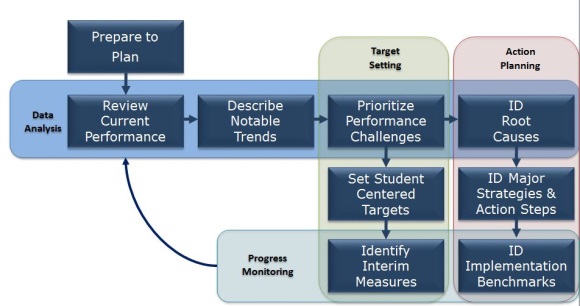 The “Big Five” are five guiding questions that outline the major concepts of the improvement planning process. The questions build upon each other and facilitate alignment across the entire plan. Does the plan: □ Investigate the most critical performance areas and prioritize the most urgent performance challenges? □ Identify root causes that explain the magnitude of the performance challenges? □ Identify evidence-based major improvement strategies that have likelihood to eliminate the root causes?□ Present a well-designed action plan for implementing the major improvement strategies to bring about dramatic improvement? □ Include elements that effectively monitor the impact and progress of the action plan? StructureOrganized by the “Big Five,” the various plan elements are further defined and include questions that if addressed, lead to a well-developed improvement plan. Most of these questions blend best practice and accountability requirements. Schools should aim for meeting the criteria in the two far right columns (Meets Expectations and Meets Expectations at a High Level). The most effective plans build a case that remains coherent across each section of the plan, rather than simply addressing each section independently. Those requirements that only apply to some schools are labeled separately at the end of each section. Greyed out sections will not be reviewed by CDE during the current school year. Crosswalk between the “Big Five,” Sections of the Planning Process and Tabs within the Online UIPSchool QC Rubric             Quality Criteria Rubric for Evaluating School Unified Improvement Plans (UIPs)Big Five QuestionSection of Planning Process(see flow map graphic)UIP Online TabUIP Online TabBig Five QuestionSection of Planning Process(see flow map graphic)Main TabSub Tab□  Does the plan investigate the most critical performance areas and prioritize the most urgent performance challenges?Gather and Organize DataReview PerformanceDescribe Notable TrendsPrioritize Performance ChallengesSection III: Data NarrativeBrief DescriptionPrior Year TargetsCurrent PerformanceTrend AnalysisPriority Performance Challenges□  Does the plan identify root causes that explain the magnitude of performance challenges?Identify Root CausesSection III: Data NarrativeRoot Causes□  Does the plan identify root causes that explain the magnitude of performance challenges?Identify Root CausesSection IV: Action PlansRoot Causes□  Does the plan identify evidenced-based major improvement strategies that are likely to eliminate the root causes? Identify Major Improvement StrategiesSection IV: Action PlansMajor Improvement Strategies□  Does the UIP present a well-designed action plan for implementing the major improvement strategies to bring about dramatic improvement? Identify Major Improvement StrategiesIdentify Action StepsSection IV: Action PlansMajor Improvement StrategiesPlanning Form□  Does the plan include elements that effectively monitor the impact and progress of the action plan?Set Performance TargetsIdentify Interim MeasuresIdentify Implementation BenchmarksSection IV: Action PlansSchool Target SettingPlanning Form❶❶Does the plan investigate the most critical performance areas and prioritize the most urgent performance challenges?
Applicable Plan Elements: Data Narrative, Notable Trends, Priority Performance ChallengesDoes the plan investigate the most critical performance areas and prioritize the most urgent performance challenges?
Applicable Plan Elements: Data Narrative, Notable Trends, Priority Performance ChallengesDoes the plan investigate the most critical performance areas and prioritize the most urgent performance challenges?
Applicable Plan Elements: Data Narrative, Notable Trends, Priority Performance ChallengesDoes the plan investigate the most critical performance areas and prioritize the most urgent performance challenges?
Applicable Plan Elements: Data Narrative, Notable Trends, Priority Performance Challenges❶❶Does Not Meet ExpectationsPartially Meets ExpectationsMeets ExpectationsMeets Expectations at a High LevelBrief DescriptionDemographics and ContextDoes not include a description of school’s context.Includes an incomplete description of school demographics and relevant contextual information about school and community.Includes a description of school’s demographics and relevant contextual information about school and community.Includes a thorough and compelling data narrative that can be used as a model for other schools.Brief DescriptionStakeholder Input and InvolvementDoes not include a description of who was involved in development of UIP.Provides limited information about who was involved in development of UIP or stakeholders have only been consulted.Describes a variety of stakeholders (including teachers and the School Accountability Committee) that have been involved in development of UIP in a meaningful way.Includes a thorough and compelling data narrative that can be used as a model for other schools.Current PerformanceCurrent PerformanceDoes not include an explanation of school’s current performance.Describes school’s current performance relative to just one set of expectations (e.g. local, state or federal expectations).Includes an explanation of the school’s current performance relative to local, state and federal expectations (e.g. SPF, ESSA).Includes a thorough and compelling data narrative that can be used as a model for other schools.Current PerformancePrevious Performance TargetsDoes not include an explanation of school’s current performance.Includes previous year’s performance targets, but does not include any reflection and does connect to current plan.Includes a reflection on previous improvement efforts and attainment of performance targets that provides a basis for the current plan.Includes a thorough and compelling data narrative that can be used as a model for other schools.Notable TrendsTrend StatementsDoes not include, or trend statements have significant issues. Example:  Multiple measures or metrics in one statement (e.g., TCAP and CMAS, %P&A to MSS). Example:  Trends are outdated (e.g., does not include most recent year).Includes partially developed statements that consistently miss key elements (e.g., measure, metrics, disaggregated groups, trend direction, years, comparison point).Consistently describes both positive and negative trends for performance, including key elements (e.g., measure, metric, disaggregated groups, trend direction, years, and comparison point) as appropriate for available n-counts.Includes a thorough and compelling data narrative that can be used as a model for other schools.Notable TrendsTrend AnalysisDoes not include, or trend statements have significant issues. Example:  Multiple measures or metrics in one statement (e.g., TCAP and CMAS, %P&A to MSS). Example:  Trends are outdated (e.g., does not include most recent year).Identifies trends that do not provide a clear picture of the school’s data story.Includes trends that are at the appropriate level of detail given the school’s context.Includes a thorough and compelling data narrative that can be used as a model for other schools.Notable TrendsData SourcesDoes not include, or trend statements have significant issues. Example:  Multiple measures or metrics in one statement (e.g., TCAP and CMAS, %P&A to MSS). Example:  Trends are outdated (e.g., does not include most recent year).Uses only one data source (e.g., CMAS, local interim assessment).Includes multiple data sources with an explanation of the sources that were included or excluded for analysis.Includes a thorough and compelling data narrative that can be used as a model for other schools.Priority Performance Challenges (PPC)Identification of PPCsDoes not identify PPCs or PPCs have significant issues. Example:  PPCs focused on adult actions. Example:  PPCs listed as needs or next steps.Identifies PPCs focused on student performance, but not at the appropriate magnitude or lacks focus (e.g., five PPCs).Identifies a limited number (e.g., 3 or less) student-centered performance challenges describing strategic focus for school at the appropriate magnitude.Includes a thorough and compelling data narrative that can be used as a model for other schools.Priority Performance Challenges (PPC)RationaleDoes not identify PPCs or PPCs have significant issues. Example:  PPCs focused on adult actions. Example:  PPCs listed as needs or next steps.Provides a vague or weak rationale for prioritizing the PPCs.Provides a rationale for prioritizing the PPCs.Includes a thorough and compelling data narrative that can be used as a model for other schools.Priority Performance Challenges (PPC)Alignment to TrendsDoes not identify PPCs or PPCs have significant issues. Example:  PPCs focused on adult actions. Example:  PPCs listed as needs or next steps.Includes a plausible PPC but lacks corresponding trend statements or any supporting data.Priority Performance Challenges are aligned to trend analysis.Includes a thorough and compelling data narrative that can be used as a model for other schools.Priority Performance Challenges (PPC)Address IndicatorsDoes not identify PPCs or PPCs have significant issues. Example:  PPCs focused on adult actions. Example:  PPCs listed as needs or next steps.Includes indicators that partially address where the system is not meeting expectations.PPCs address indicators where system is not meeting expectationsIncludes a thorough and compelling data narrative that can be used as a model for other schools.❶ cont.❶ cont.Does the plan investigate the most critical performance areas and prioritize the most urgent performance challenges?
Applicable Plan Elements: Data Narrative, Notable Trends, Priority Performance ChallengesDoes the plan investigate the most critical performance areas and prioritize the most urgent performance challenges?
Applicable Plan Elements: Data Narrative, Notable Trends, Priority Performance ChallengesDoes the plan investigate the most critical performance areas and prioritize the most urgent performance challenges?
Applicable Plan Elements: Data Narrative, Notable Trends, Priority Performance ChallengesDoes the plan investigate the most critical performance areas and prioritize the most urgent performance challenges?
Applicable Plan Elements: Data Narrative, Notable Trends, Priority Performance Challenges❶ cont.❶ cont.Does Not Meet ExpectationsPartially Meets ExpectationsMeets ExpectationsMeets Expectations at a High LevelAdditional Requirements for Some Schools in Data Narrative, Notable Trends, Priority Performance ChallengesAdditional Requirements for Some Schools in Data Narrative, Notable Trends, Priority Performance ChallengesAdditional Requirements for Some Schools in Data Narrative, Notable Trends, Priority Performance ChallengesAdditional Requirements for Some Schools in Data Narrative, Notable Trends, Priority Performance ChallengesAdditional Requirements for Some Schools in Data Narrative, Notable Trends, Priority Performance ChallengesAdditional Requirements for Some Schools in Data Narrative, Notable Trends, Priority Performance ChallengesOn WatchSustained Improvement(Prior Targets)No reflection on previous effortsA vague reference to impacts from previous improvement efforts. Reflection on improvement efforts demonstrate understanding of changes to support sustained or accelerated improvement. Provides a thorough response to the program requirement that can be used as a model for other schools.Late on the clock Year 4 or laterPrior year targets and previous effortsDoes not include a reference to previous efforts.A general reference of efforts undertaken. Does not describe gaps in needs or insights from implementation.Includes a description of previous actions to address identified challenges and their degree of effectiveness (e.g., successes, gaps). This may include required Turnaround actions. Provides a thorough response to the program requirement that can be used as a model for other schools.EASI Grant
For grantees within Exploration or Offered ServicesIntegration of evaluationDoes not include reference to the diagnostic, planning or implementation efforts.References that a diagnostic review implementation processes took place, but does not integrate results into the plan.Includes updates to the data narrative based on the results of the diagnostic review, pathway planning or pathway implementation process.Provides a thorough response to the program requirement that can be used as a model for other schools.READ Act
For schools serving K-3K-3 Literacy TrendsDoes not include trend data that considers K-3 literacy data.Includes trend data on K-3 literacy, but it is incomplete or needs an adjustment.Describes current K-3 literacy performance – inclusive of READ Act assessment data. Data are disaggregated by grade level when reportable.Provides a thorough response to the program requirement that can be used as a model for other schools.READ Act
For schools serving K-3Previous Performance TargetsDoes not include previous year’s K-3 literacy performance targets specific to identified READ Act assessment. Includes previous year’s K-3 literacy performance targets specific to identified READ Act assessment.Describes previous year’s K-3 literacy performance targets specific to identified READ Act assessment. Data are disaggregated by grade level, by students who have significant reading deficiencies, and by students that achieved grade level expectations in reading when reportable.Provides a thorough response to the program requirement that can be used as a model for other schools.Comprehensive Early Literacy GrantCurrent Performance Does not include current K-3 literacy performance data and/or does not identify the READ Act assessment.Describes current K-3 literacy performance – inclusive of READ Act assessment data, but description is incomplete or needs adjustment.Describes current K-3 literacy performance – inclusive of READ Act assessment data. Data are disaggregated by grade level and reflected upon the ELG funding goal criteria. Provides a thorough response to the program requirement that can be used as a model for other schools.Comprehensive Early Literacy GrantPrior year ELG Goals and previous efforts(Trends) Does not include current K-3 literacy performance data and/or does not identify the READ Act assessment.Includes reflection and identifies trends related to all three goals designated within the ELG as well as the Literacy Evaluation Tool, but information is incomplete, needs adjustment, and/or lacks reflection.Includes reflection and identifies trends related to all three goals designated within the ELG as well as the Literacy Evaluation Tool. Provides a thorough response to the program requirement that can be used as a model for other schools.❶ cont.❶ cont.Does the plan investigate the most critical performance areas and prioritize the most urgent performance challenges?
Applicable Plan Elements: Data Narrative, Notable Trends, Priority Performance ChallengesDoes the plan investigate the most critical performance areas and prioritize the most urgent performance challenges?
Applicable Plan Elements: Data Narrative, Notable Trends, Priority Performance ChallengesDoes the plan investigate the most critical performance areas and prioritize the most urgent performance challenges?
Applicable Plan Elements: Data Narrative, Notable Trends, Priority Performance ChallengesDoes the plan investigate the most critical performance areas and prioritize the most urgent performance challenges?
Applicable Plan Elements: Data Narrative, Notable Trends, Priority Performance Challenges❶ cont.❶ cont.Does Not Meet ExpectationsPartially Meets ExpectationsMeets ExpectationsMeets Expectations at a High Level21st Century Community Learning Centers
For granteesMeetings (Context)Does not include a description of how school leadership meet with 21st CCLC and out-of-school time staff.Provides a vague or incomplete description of periodic meeting between school leadership, 21st CCLC and out-of-school time staff.Includes a description of how school leadership periodically meet with 21st CCLC and out-of-school time staff.21st Century Community Learning Centers
For granteesAnalysis of Student Needs (Trends, PPCs)Does not include data analysis to meet needs of students through 21st CCLC activities.Provide a vague or partial data analysis of student needs met through 21st CCLC activities.Demonstrates that school conducted a data analysis about how to meet the needs of its students through 21st CCLC activities. ESSA School Improvement – Comprehensive Schools and Targeted/ Additional Targeted SchoolsVariety of Stakeholders (Brief Description)Does not include stakeholders in plan development.Includes representatives from a few stakeholder groups partnered in the development (e.g., only 1 to 2 groups).Includes evidence that all stakeholders (e.g., building leaders, teachers, parents, community members, district partners) were invited to participate and multiple representatives from various groups were involved in plan development.Provides a thorough response to the program requirement that can be used as a model for other schools.ESSA School Improvement – Comprehensive Schools and Targeted/ Additional Targeted SchoolsFrequency of Involvement (Brief Description)Does not include stakeholders in plan development.Describes stakeholder involvement as a point in time opportunity for partnering in plan development.Describes stakeholders as partners from beginning to the end of plan development, with multiple, ongoing opportunities across the planning period.Provides a thorough response to the program requirement that can be used as a model for other schools.ESSA School Improvement – Comprehensive Schools and Targeted/ Additional Targeted SchoolsMeaningful Involvement (Brief Description)Does not include stakeholders in plan development.Describes minimal stakeholder roles in plan development.Describes stakeholders as active partners in multiple aspects of plan development (e.g., collaborating on data review to identify trends, helping use data trends to prioritize improvement strategies).Provides a thorough response to the program requirement that can be used as a model for other schools.ESSA School Improvement – Comprehensive Schools and Targeted/ Additional Targeted SchoolsESSA Indicators (Trends)Does not address ESSA indicators.Addresses performance on some but not all ESSA indicators.Includes an explanation of the school’s current performance on each ESSA indicator (i.e., ELA and math achievement, ELA and math growth, English language proficiency for ELs, graduation rates for high schools, school quality and student success indicator) within school level needs assessment (e.g., trend statements).Provides a thorough response to the program requirement that can be used as a model for other schools.ESSA School Improvement – Comprehensive Schools and Targeted/ Additional Targeted SchoolsDisaggregated Student Groups (Trends)Does not disaggregate performance of all students and each of the disaggregated groups.Provides analysis of some student groups.Includes an explanation of the performance of all students and each disaggregated group (i.e., All students, English learners, Students who qualify for free or reduced meals, Students with disabilities, Students from major race and ethnic groups) within school level needs assessment (e.g., trend statements).Provides a thorough response to the program requirement that can be used as a model for other schools.ESSA School Improvement – Comprehensive Schools and Targeted/ Additional Targeted SchoolsPrioritization (PPCs)Does not use performance on ESSA indicators to select PPC(s).Uses performance on some ESSA indicators to select PPC(s).Uses performance on all ESSA indicators to select PPC(s) aligned to the reasons for identification under ESSA (i.e., for CS-Lowest 5% uses overall performance of all students and relevant disaggregated groups; and for CS-low Grad Rate, uses graduation rates).Provides a thorough response to the program requirement that can be used as a model for other schools.❶ cont.❶ cont.Does the plan investigate the most critical performance areas and prioritize the most urgent performance challenges?
Applicable Plan Elements: Data Narrative, Notable Trends, Priority Performance ChallengesDoes the plan investigate the most critical performance areas and prioritize the most urgent performance challenges?
Applicable Plan Elements: Data Narrative, Notable Trends, Priority Performance ChallengesDoes the plan investigate the most critical performance areas and prioritize the most urgent performance challenges?
Applicable Plan Elements: Data Narrative, Notable Trends, Priority Performance ChallengesDoes the plan investigate the most critical performance areas and prioritize the most urgent performance challenges?
Applicable Plan Elements: Data Narrative, Notable Trends, Priority Performance Challenges❶ cont.❶ cont.Does Not Meet ExpectationsPartially Meets ExpectationsMeets ExpectationsMeets Expectations at a High LevelTitle I Schoolwide Program(if documenting Schoolwide requirements in UIP)Stakeholder EngagementDoes not include stakeholders in plan development.Describes minimal stakeholder roles in plan development.Provides a description of how stakeholders (e.g., school leaders, teachers, parents) were involved in the development of the plan.Provides a thorough response to the program requirement that can be used as a model for other schools.Title I Schoolwide Program(if documenting Schoolwide requirements in UIP)Needs Assessment Does not include outcomes of the needs assessment or a description of the data sources used. Includes an analysis of some student groups’ strengths and needs, but does not show a clear summary of priorities that will be addressed in the plan. Provides the outcomes of the school’s comprehensive needs assessment, as well as a description of the data sources used in the process. Findings should include detailed analysis of all student subgroups; an examination of student, teacher, school and community strengths and needs; and a summary of priorities that will be addressed in the schoolwide plan.For more information on Schoolwide requirements, see the Program Plan Requirements and Rubric. Provides a thorough response to the program requirement that can be used as a model for other schools.❷❷Does the plan identify root causes which explain the magnitude of the performance challenges?Applicable Plan Elements:  Data Narrative, Root CausesDoes the plan identify root causes which explain the magnitude of the performance challenges?Applicable Plan Elements:  Data Narrative, Root CausesDoes the plan identify root causes which explain the magnitude of the performance challenges?Applicable Plan Elements:  Data Narrative, Root CausesDoes the plan identify root causes which explain the magnitude of the performance challenges?Applicable Plan Elements:  Data Narrative, Root Causes❷❷Does the plan identify root causes which explain the magnitude of the performance challenges?Applicable Plan Elements:  Data Narrative, Root CausesDoes the plan identify root causes which explain the magnitude of the performance challenges?Applicable Plan Elements:  Data Narrative, Root CausesDoes the plan identify root causes which explain the magnitude of the performance challenges?Applicable Plan Elements:  Data Narrative, Root CausesDoes the plan identify root causes which explain the magnitude of the performance challenges?Applicable Plan Elements:  Data Narrative, Root Causes❷❷Does Not Meet ExpectationsPartially Meets ExpectationsMeets ExpectationsMeets Expectations at a High LevelRoot Cause AnalysisIdentification of RCsDoes not identify root causes or the root causes have significant issues. Example:  Focus is not aimed at systems level, weak rationale, and no connection to performance challenges.Selects root causes that do not fully meet definition (e.g., under control of school, aimed at the systems level, addresses underlying reason for student performance).Identifies root causes that meet the definition (e.g., under control of school, aimed at the systems level, addresses underlying reason for student performance).Includes a thorough and convincing root cause analysis that can be used as a model for other schools.Root Cause AnalysisRC Alignment with PPC and with MISDoes not identify root causes or the root causes have significant issues. Example:  Focus is not aimed at systems level, weak rationale, and no connection to performance challenges.Associates root cause(s) with PPC(s) but will not likely lead to its resolution or are so broad the resulting plan lacks focus. Associates each root cause with at least one PPC that has a likelihood of addressing and is specific enough that it provides enough focus for the resulting action plan.Includes a thorough and convincing root cause analysis that can be used as a model for other schools.Root Cause AnalysisVerification ProcessDoes not identify root causes or the root causes have significant issues. Example:  Focus is not aimed at systems level, weak rationale, and no connection to performance challenges.Includes a vague or incomplete verification process (e.g., only one data source, lacks conclusion drawn from data analysis). May list same root cause for multiple years without progress or re-examination.References multiple and current data sources (e.g. process data, perception data) used to select and verify root causes.Includes a thorough and convincing root cause analysis that can be used as a model for other schools.Root Cause AnalysisRoot Cause ProcessDoes not identify root causes or the root causes have significant issues. Example:  Focus is not aimed at systems level, weak rationale, and no connection to performance challenges.Describes the root cause process, but does not provide enough detail to fully understand the rationale or ensure inclusion of stakeholders.Explains how root causes were identified, including stakeholder involvement and the rationale for selecting a root cause.Includes a thorough and convincing root cause analysis that can be used as a model for other schools.Root Cause AnalysisRoot Cause ProcessDoes not identify root causes or the root causes have significant issues. Example:  Focus is not aimed at systems level, weak rationale, and no connection to performance challenges.Describes the root cause process, but does not provide enough detail to fully understand the rationale or ensure inclusion of stakeholders.Explains how root causes were identified, including stakeholder involvement and the rationale for selecting a root cause.Includes a thorough and convincing root cause analysis that can be used as a model for other schools.Additional Requirements for Some Schools in Root Cause AnalysisAdditional Requirements for Some Schools in Root Cause AnalysisAdditional Requirements for Some Schools in Root Cause AnalysisAdditional Requirements for Some Schools in Root Cause AnalysisAdditional Requirements for Some Schools in Root Cause AnalysisAdditional Requirements for Some Schools in Root Cause AnalysisLate on the clock Year 4 or laterReassessment of RCs Over TimeRoot causes are problematic and do not address past CDE feedback. Refers to the same root cause as in previous plans without critical re-examination. The description does not fully respond to past CDE feedback. Root cause analysis reflects a current examination of causes.Course Taking Analysis
For secondary schools. CDE will not check until TSDL collection is reopened.Analysis of course taking patterns Does not include an analysis of course taking patterns by disaggregated groups.Includes an analysis of student course taking patterns, but it is incomplete (e.g., does not examine by disaggregated groups).Includes an analysis of student course taking patterns by disaggregated groups. Provides a thorough response to the program requirement that can be used as a model for other schools.❷ cont.❷ cont.Does the plan identify root causes which explain the magnitude of the performance challenges?Applicable Plan Elements:  Data Narrative, Root CausesDoes the plan identify root causes which explain the magnitude of the performance challenges?Applicable Plan Elements:  Data Narrative, Root CausesDoes the plan identify root causes which explain the magnitude of the performance challenges?Applicable Plan Elements:  Data Narrative, Root CausesDoes the plan identify root causes which explain the magnitude of the performance challenges?Applicable Plan Elements:  Data Narrative, Root Causes❷ cont.❷ cont.Does the plan identify root causes which explain the magnitude of the performance challenges?Applicable Plan Elements:  Data Narrative, Root CausesDoes the plan identify root causes which explain the magnitude of the performance challenges?Applicable Plan Elements:  Data Narrative, Root CausesDoes the plan identify root causes which explain the magnitude of the performance challenges?Applicable Plan Elements:  Data Narrative, Root CausesDoes the plan identify root causes which explain the magnitude of the performance challenges?Applicable Plan Elements:  Data Narrative, Root Causes❷ cont.❷ cont.Does Not Meet ExpectationsPartially Meets ExpectationsMeets ExpectationsMeets Expectations at a High LevelEarly Learning Needs Assessment 
For K-3 serving schools on clockEarly Learning Needs AssessmentDoes not include a reference to an Early Childhood needs assessment. References a need assessment generally but does not provide an analysis of the needs assessment or summarize needs. Describes an analysis of the needs assessment that considers the required elements and provides an indication of what the school is doing with the results. Additional resources for meeting this requirement can be found: http://www.cde.state.co.us/early/elnaProvides a thorough response to the program requirement that can be used as a model for other schools.EASI Grant
For grantees within Exploration or Offered ServicesIdentification of Systems Needs of SchoolDoes not reference analysis as a result of activities approved through the EASI application as expected.Provides an incomplete or unconnected systems analysis as a result of diagnostic processes through EASI grant participation.Provides an integrated systems analysis as a result of exploration work through EASI grant participation. Process and perception data are leveraged in the validation of root causes.Provides a thorough response to the program requirement that can be used as a model for other schools.ESSA School Improvement – Comprehensive Schools and Additional Targeted SchoolsIdentification of Resource InequitiesDoes not describe how resource inequities are identified or the plan has significant issues.Provides a partial plan for identifying resources inequities (e.g., addresses equity in resource distribution, but not equitable access to high quality teachers or rigorous content).Describes a process for assessing and identifying resource inequities (e.g., disparities in per pupil expenditures, inequitable distribution of teachers, inequitable access to rigorous courses), including how inequities are defined and measured. Provides a thorough response to the program requirement that can be used as a model for other schools.❸❸Does the plan identify evidence-based major improvement strategies that are likely to eliminate the root causes?Applicable Plan Elements: Major Improvement StrategiesDoes the plan identify evidence-based major improvement strategies that are likely to eliminate the root causes?Applicable Plan Elements: Major Improvement StrategiesDoes the plan identify evidence-based major improvement strategies that are likely to eliminate the root causes?Applicable Plan Elements: Major Improvement StrategiesDoes the plan identify evidence-based major improvement strategies that are likely to eliminate the root causes?Applicable Plan Elements: Major Improvement Strategies❸❸Does the plan identify evidence-based major improvement strategies that are likely to eliminate the root causes?Applicable Plan Elements: Major Improvement StrategiesDoes the plan identify evidence-based major improvement strategies that are likely to eliminate the root causes?Applicable Plan Elements: Major Improvement StrategiesDoes the plan identify evidence-based major improvement strategies that are likely to eliminate the root causes?Applicable Plan Elements: Major Improvement StrategiesDoes the plan identify evidence-based major improvement strategies that are likely to eliminate the root causes?Applicable Plan Elements: Major Improvement Strategies❸❸Does Not Meet ExpectationsPartially Meets ExpectationsMeets ExpectationsMeets Expectations at a High LevelMajor Improvement StrategiesEvidence-Based StrategiesDoes not identify major improvement strategies or the strategies have significant issues. Example:  Rationale for selection, evidence base, alignment to root cause are missing and the overall strategy is weak.Provides some evidence or rationale for the effectiveness of the selected Major Improvement Strategies, but it is incomplete.Identifies strategies that are clearly defined, evidence-based and provides rationale for why this strategy is a good fit for this school.Identifies high leverage major improvement strategies that can be used as a model for other schools.Major Improvement StrategiesAlignment to root causesDoes not identify major improvement strategies or the strategies have significant issues. Example:  Rationale for selection, evidence base, alignment to root cause are missing and the overall strategy is weak.Offers a loose or incomplete connection between MIS and root causes. May list same MIS for multiple years without progress or re-examination.Includes strategies that align and respond to identified root causes.Identifies high leverage major improvement strategies that can be used as a model for other schools.Major Improvement StrategiesStrength of MISDoes not identify major improvement strategies or the strategies have significant issues. Example:  Rationale for selection, evidence base, alignment to root cause are missing and the overall strategy is weak.Identifies strategies that are broad and not achievable in two years. Provides a vague case for impacting student outcomes.Identifies strategies that address the magnitude of the identified Performance Challenges and have a likelihood of resolving the root cause(s).Identifies high leverage major improvement strategies that can be used as a model for other schools.Additional Requirements for Some Schools in Major Improvement StrategiesAdditional Requirements for Some Schools in Major Improvement StrategiesAdditional Requirements for Some Schools in Major Improvement StrategiesAdditional Requirements for Some Schools in Major Improvement StrategiesAdditional Requirements for Some Schools in Major Improvement StrategiesAdditional Requirements for Some Schools in Major Improvement StrategiesAccountability Clock Strategies
For schools on clockLikelihood of successLacks urgency and does not identify MIS that will result in adequate change in performance.Provides an incomplete plan that has a loose connection to changing performance enough to exit the school from the accountability clock within a reasonable timeframe.Conveys a sense of urgency and has a likelihood of resulting in adequate change in performance for the school to exit the accountability clock within a reasonable timeframe.Provides a thorough response to the program requirement that can be used as a model for other schools.Accountability Clock Strategies
For schools on clockLate on the clock: After SBE ActionDoes not include strategies that reflect state board directed action. Provides a vague description of how school will implement state board directed action.Includes strategies that are aligned with state board directed action. If applicable, provides a clear role for external partners in the description of the major improvement strategy.Provides a thorough response to the program requirement that can be used as a model for other schools.Accountability Clock Strategies
For schools on clockYear 4 Description of Potential PathwayDoes not include a description of pathways exploration.Provides an incomplete analysis of the school and district’s pathways exploration.Provides a full description of the school and district’s exploration of all potential pathways. This includes identification of a preferred pathway and a rationale for why each option has potential to work or not.Provides a thorough response to the program requirement that can be used as a model for other schools.Accountability Clock Strategies
For schools on clockTurnaround strategy
For Turnaround Plan TypeDoes not identify a state-required turnaround strategy or lacks detail on selected strategy.Identifies a required turnaround strategy, but does not include detail in the action plan.Identifies a state-required turnaround strategy and details within the action plan that are aligned to the needs identified in the data narrative.Provides a thorough response to the program requirement that can be used as a model for other schools.❸ cont.❸ cont.Does the plan identify evidence-based major improvement strategies that are likely to eliminate the root causes?Applicable Plan Elements: Major Improvement StrategiesDoes the plan identify evidence-based major improvement strategies that are likely to eliminate the root causes?Applicable Plan Elements: Major Improvement StrategiesDoes the plan identify evidence-based major improvement strategies that are likely to eliminate the root causes?Applicable Plan Elements: Major Improvement StrategiesDoes the plan identify evidence-based major improvement strategies that are likely to eliminate the root causes?Applicable Plan Elements: Major Improvement Strategies❸ cont.❸ cont.Does the plan identify evidence-based major improvement strategies that are likely to eliminate the root causes?Applicable Plan Elements: Major Improvement StrategiesDoes the plan identify evidence-based major improvement strategies that are likely to eliminate the root causes?Applicable Plan Elements: Major Improvement StrategiesDoes the plan identify evidence-based major improvement strategies that are likely to eliminate the root causes?Applicable Plan Elements: Major Improvement StrategiesDoes the plan identify evidence-based major improvement strategies that are likely to eliminate the root causes?Applicable Plan Elements: Major Improvement Strategies❸ cont.❸ cont.Does Not Meet ExpectationsPartially Meets ExpectationsMeets ExpectationsMeets Expectations at a High LevelESSA School Improvement –Comprehensive Schools and Targeted/ Additional Targeted SchoolsAligned StrategiesDoes not select Intervention(s) and/or strategies aligned with reasons for ESSA identification.Identifies intervention(s) and/or strategies that may be aligned to reasons for ESSA identification, but plan does not provide an explicit connection.Provides clear and explicit rationale for selecting the intervention(s) and/or strategy(s) aligned with reasons for identification.Provides a thorough response to the program requirement that can be used as a model for other schools.ESSA School Improvement –Comprehensive Schools and Targeted/ Additional Targeted SchoolsEvidence-Based Interventions Does not provide evidence for selected intervention(s)/ strategies that meets ESSA definition or criteria of EBI.Provides evidence that meets some components of ESSA definition and criteria for EBI for selected intervention(s)/strategy(s).Provides evidence that meets definition and all criteria for EBI for selected intervention(s)/strategy(s).Provides a thorough response to the program requirement that can be used as a model for other schools.ESSA School Improvement –Comprehensive Schools and Targeted/ Additional Targeted SchoolsContextual Fit Does not address the contextual fit of selected intervention(s)/strategy(s).Describes some of the contextual fit, but further evidence is necessary to ensure that the selected intervention(s)/strategy(s) fit.Describes the contextual fit of the selected intervention(s)/strategy(s).Provides a thorough response to the program requirement that can be used as a model for other schools.❹❹Does the plan present a well-designed plan for implementing the major improvement strategies to bring about dramatic improvement?Applicable Plan Elements: Action PlanDoes the plan present a well-designed plan for implementing the major improvement strategies to bring about dramatic improvement?Applicable Plan Elements: Action PlanDoes the plan present a well-designed plan for implementing the major improvement strategies to bring about dramatic improvement?Applicable Plan Elements: Action PlanDoes the plan present a well-designed plan for implementing the major improvement strategies to bring about dramatic improvement?Applicable Plan Elements: Action Plan❹❹Does the plan present a well-designed plan for implementing the major improvement strategies to bring about dramatic improvement?Applicable Plan Elements: Action PlanDoes the plan present a well-designed plan for implementing the major improvement strategies to bring about dramatic improvement?Applicable Plan Elements: Action PlanDoes the plan present a well-designed plan for implementing the major improvement strategies to bring about dramatic improvement?Applicable Plan Elements: Action PlanDoes the plan present a well-designed plan for implementing the major improvement strategies to bring about dramatic improvement?Applicable Plan Elements: Action Plan❹❹Does Not Meet ExpectationsPartially Meets ExpectationsMeets ExpectationsMeets Expectations at a High LevelAction PlansAlignment to MISDoes not include action steps or they are so limited that readers cannot understand what is needed for implementation of MIS.Provides loose alignment between action steps and MIS.Aligns action steps to Major Improvement Strategies.Identifies high leverage action steps that can be used as a model for other schools.Action PlansSpecific and Reasonable Action StepsDoes not include action steps or they are so limited that readers cannot understand what is needed for implementation of MIS.Describes theoretical activities or ongoing activities rather than specific tasks needed to achieve MIS; provides a sequence that is not logical.Lists action steps that are thorough, attainable and can be completed within the designated time frame.Identifies high leverage action steps that can be used as a model for other schools.Action PlansTwo-Year Action PlanDoes not include action steps or they are so limited that readers cannot understand what is needed for implementation of MIS.Outlines an action plan that spans less than two years.Guides plan implementation for at least two academic years.Identifies high leverage action steps that can be used as a model for other schools.Action PlansAssigned ResourcesDoes not include action steps or they are so limited that readers cannot understand what is needed for implementation of MIS.Assigns some resources (e.g., personnel, funds) but at too broad a level to carry out actions.Assigns adequate resources (e.g., personnel, funds) necessary to implement action steps.Identifies high leverage action steps that can be used as a model for other schools.Additional Requirements for Some Schools in Action StepsAdditional Requirements for Some Schools in Action StepsAdditional Requirements for Some Schools in Action StepsAdditional Requirements for Some Schools in Action StepsAdditional Requirements for Some Schools in Action StepsAdditional Requirements for Some Schools in Action StepsOn WatchSustained ImprovementThere is little or loose connection to previous improvement efforts. Actions reflect a general theme from previous improvement efforts. Action steps reflect alignment and urgency building upon previous improvement efforts that moved the school off the clock. Identifies high leverage action steps that can be used as a model for other schools.Family Engagement Activities
For schools on clockActions Promoting Family EngagementDoes not include action steps to increase parent engagement at school.Mentions parent engagement strategies, but they are low impact and not aligned with PTA standards.Includes high leverage action steps to increase parent engagement at the school that are aligned with PTA standards.Identifies high leverage action steps that can be used as a model for other schools.READ Act
For schools serving K-3Strategies to Address K-3 Reading Does not include strategies that address the K-3 students identified as having significant reading deficiencies.Includes some reading strategies, but it is not evident that they will have meaningful impact for K-3 students identified as having significant reading deficiencies.Includes strategies that address K-3 students identified as having significant reading deficiencies.Identifies high leverage action steps that can be used as a model for other schools.Comprehensive Early Literacy GrantStrategies to Address Evidence Based ReadingDoes not identify reading strategies currently implemented through ELG to address K-3 reading outcomes.Identifies reading strategies currently implemented through ELG to address K-3 reading outcomes, but does not provide evidence that strategies will have meaningful impact and/or were not aligned to areas identified as opportunities within the literacy evaluation tool.Identifies reading strategies currently implemented through ELG to address K-3 reading outcomes, provides evidence that strategies will have meaningful impact, and aligns to areas identified as opportunities within the literacy evaluation tool.Identifies high leverage action steps that can be used as a model for other schools.❹ cont.❹ cont.Does the plan present a well-designed plan for implementing the major improvement strategies to bring about dramatic improvement?Applicable Plan Elements: Action PlanDoes the plan present a well-designed plan for implementing the major improvement strategies to bring about dramatic improvement?Applicable Plan Elements: Action PlanDoes the plan present a well-designed plan for implementing the major improvement strategies to bring about dramatic improvement?Applicable Plan Elements: Action PlanDoes the plan present a well-designed plan for implementing the major improvement strategies to bring about dramatic improvement?Applicable Plan Elements: Action Plan❹ cont.❹ cont.Does the plan present a well-designed plan for implementing the major improvement strategies to bring about dramatic improvement?Applicable Plan Elements: Action PlanDoes the plan present a well-designed plan for implementing the major improvement strategies to bring about dramatic improvement?Applicable Plan Elements: Action PlanDoes the plan present a well-designed plan for implementing the major improvement strategies to bring about dramatic improvement?Applicable Plan Elements: Action PlanDoes the plan present a well-designed plan for implementing the major improvement strategies to bring about dramatic improvement?Applicable Plan Elements: Action Plan❹ cont.❹ cont.Does Not Meet ExpectationsPartially Meets ExpectationsMeets ExpectationsMeets Expectations at a High LevelStudent Course Taking ReportAction to address Inequities in course taking patternsDoes not include action steps to address identified patterns of disparities in disaggregated groups taking challenging coursework.Includes vague steps to address significant disparities in disaggregated groups taking challenging coursework, but it is not clear that those steps will have an impact.Includes action steps to address identified patterns of significant disparities in disaggregated groups taking challenging coursework.21st Century Community Learning Centers
For granteesProgram activitiesDoes not include action steps specific to 21st CCLC program activities.Includes vague or limited action steps specific to 21st CCLC program activities that align to school’s overall action plan.Includes action steps specific to 21st CCLC program activities that align to school’s overall action plan.Provides a thorough response to the program requirement that can be used as a model for other schools.21st Century Community Learning Centers
For granteesFamily Engagement StrategiesDoes not include action steps specific to 21st CCLC program family engagement and learning strategies.Includes vague or limited action steps specific to 21st CCLC program family engagement and learning strategies that align with the school’s action plan.Includes action steps specific to 21st CCLC program family engagement and learning strategies that align with the school’s action plan.Provides a thorough response to the program requirement that can be used as a model for other schools.21st Century Community Learning Centers
For grantees21st Century Learning SkillsDoes not include action steps focused on 21st Century Learning Skills (e.g., STEM, Literacy).Includes vague or limited action steps focused on 21st Century Learning Skills and provides a limited description about how 21st CCLC out-of-school program activities support and loosely align with action steps.Includes action steps focused on 21st Century Learning Skills (e.g., STEM, Literacy) and provides a description about how 21st CCLC out-of-school program activities support and align with the action steps.Provides a thorough response to the program requirement that can be used as a model for other schools.EASI Grant
For grantees within District Design and Led and Offered ServicesAligned Action PlanDoes not reference activities approved through the EASI application as expected.Action steps provide a vague or incomplete alignment with activities approved through the EASI grant.Action steps describe alignment with activities approved through the EASI grant.Provides a thorough response to the program requirement that can be used as a model for other schools.ESSA School Improvement Comprehensive Schools and Additional Targeted SchoolsStrategies to Address Resource InequitiesDoes not identify strategies to address identified resource inequities.Selects some activities that address any identified resource inequities. Selects actions that address all identified resource inequities (e.g., disparities in per pupil expenditures, inequitable distribution of teachers, inequitable access to rigorous courses). ❹ cont.❹ cont.Does the plan present a well-designed plan for implementing the major improvement strategies to bring about dramatic improvement?Applicable Plan Elements: Action PlanDoes the plan present a well-designed plan for implementing the major improvement strategies to bring about dramatic improvement?Applicable Plan Elements: Action PlanDoes the plan present a well-designed plan for implementing the major improvement strategies to bring about dramatic improvement?Applicable Plan Elements: Action PlanDoes the plan present a well-designed plan for implementing the major improvement strategies to bring about dramatic improvement?Applicable Plan Elements: Action Plan❹ cont.❹ cont.Does the plan present a well-designed plan for implementing the major improvement strategies to bring about dramatic improvement?Applicable Plan Elements: Action PlanDoes the plan present a well-designed plan for implementing the major improvement strategies to bring about dramatic improvement?Applicable Plan Elements: Action PlanDoes the plan present a well-designed plan for implementing the major improvement strategies to bring about dramatic improvement?Applicable Plan Elements: Action PlanDoes the plan present a well-designed plan for implementing the major improvement strategies to bring about dramatic improvement?Applicable Plan Elements: Action Plan❹ cont.❹ cont.Does Not Meet ExpectationsPartially Meets ExpectationsMeets ExpectationsMeets Expectations at a High LevelTitle I Schoolwide Program (if documenting schoolwide requirements in UIP)Focus on entire educational programAction steps do not demonstrate a focus on the entire educational program.Action steps demonstrate some alignment to the strategies to upgrade the entire educational program. Action steps describe the strategies the school will use to upgrade the entire educational program to improve the achievement of the lowest-achieving students. Provides a thorough response to the program requirement that can be used as a model for other schools.Title I Schoolwide Program (if documenting schoolwide requirements in UIP)TimelineAction steps do not include detail on how and when strategies will be implemented. Action steps provide some description of how and when, but the steps are incomplete or vague. Actions steps include a description of how and when the strategies will be implemented.Provides a thorough response to the program requirement that can be used as a model for other schools.Title I Schoolwide Program (if documenting schoolwide requirements in UIP)Alignment to CNADoes not identify actions to address the comprehensive needs assessment.There is not a clear connection between the action steps and the areas identified in the comprehensive needs assessment. Action steps address areas identified in the comprehensive needs assessment.Provides a thorough response to the program requirement that can be used as a model for other schools.Title I Schoolwide Program (if documenting schoolwide requirements in UIP)Focus on Standards, Strategies and Student NeedsDoes not identify action steps related to Schoolwide expectations. Action steps provide a loose or vague connection to standards, strategies, and the needs of all students. Action steps describe how strategies will:• Provide opportunities for all children, including each of the subgroups of students (as defined in section 1111(c)(2)) to meet the challenging State academic standards;• Use methods and instructional strategies that strengthen the academic program in the school, increase the amount and quality of learning time, and help provide an enriched and accelerated curriculum, which may include programs, activities, and courses necessary to provide a well-rounded education; and • Address the needs of all children in the school, but particularly the needs of those at risk of not meeting the challenging State academic standardsNote:  See schoolwide guidance on activities that are allowable under the Schoolwide Program.For more information on Schoolwide requirements, see the Program Plan Requirements and Rubric.Provides a thorough response to the program requirement that can be used as a model for other schools.❺❺❺Does the plan include elements to effectively monitor the impact and progress of the action plan?Applicable Plan Elements: Targets, Interim Measures, Implementation BenchmarksDoes the plan include elements to effectively monitor the impact and progress of the action plan?Applicable Plan Elements: Targets, Interim Measures, Implementation BenchmarksDoes the plan include elements to effectively monitor the impact and progress of the action plan?Applicable Plan Elements: Targets, Interim Measures, Implementation BenchmarksDoes the plan include elements to effectively monitor the impact and progress of the action plan?Applicable Plan Elements: Targets, Interim Measures, Implementation Benchmarks❺❺❺Does the plan include elements to effectively monitor the impact and progress of the action plan?Applicable Plan Elements: Targets, Interim Measures, Implementation BenchmarksDoes the plan include elements to effectively monitor the impact and progress of the action plan?Applicable Plan Elements: Targets, Interim Measures, Implementation BenchmarksDoes the plan include elements to effectively monitor the impact and progress of the action plan?Applicable Plan Elements: Targets, Interim Measures, Implementation BenchmarksDoes the plan include elements to effectively monitor the impact and progress of the action plan?Applicable Plan Elements: Targets, Interim Measures, Implementation Benchmarks❺❺❺Does Not Meet ExpectationsPartially Meets ExpectationsMeets ExpectationsMeets Expectations at a High LevelPerformance TargetsMeasures and MetricsMeasures and MetricsDoes not include annual performance targets or is missing big sections (e.g., provides achievement but not graduation targets).Lists targets that do not specify measures or do not specify metrics.Specifies the measure (assessment method) and metric (standard of measurement).Identifies a thorough progress monitoring plan that can be used as a model for other schools.Performance TargetsAlignment to PPCsAlignment to PPCsDoes not include annual performance targets or is missing big sections (e.g., provides achievement but not graduation targets).Provides targets that are not aligned to identified Priority Performance Challenges.Identifies targets that address Priority Performance Challenges.Identifies a thorough progress monitoring plan that can be used as a model for other schools.Performance TargetsQuality of TargetQuality of TargetDoes not include annual performance targets or is missing big sections (e.g., provides achievement but not graduation targets).Lists targets that are general and not likely to be attainable. The school will likely not meet state expectations in a reasonable timeframe. Provides targets that are specific, ambitious, yet attainable. The timeframe is reasonable.Identifies a thorough progress monitoring plan that can be used as a model for other schools.Performance TargetsQuality of TargetQuality of TargetDoes not include annual performance targets or is missing big sections (e.g., provides achievement but not graduation targets).Lists targets that are general and not likely to be attainable. The school will likely not meet state expectations in a reasonable timeframe. Provides targets that are specific, ambitious, yet attainable. The timeframe is reasonable.Identifies a thorough progress monitoring plan that can be used as a model for other schools.Interim MeasuresMeasures and Metrics Measures and Metrics No plan for checking student performance throughout school year or interim measures are off mark. Example:  Measures reference system or adult behaviors.Names interim measure but consistently lacks metrics.Specifies interim measure that names student measure (assessment method) and metric (standard of measurement).Identifies a thorough progress monitoring plan that can be used as a model for other schools.Interim MeasuresAlignment to TargetAlignment to TargetNo plan for checking student performance throughout school year or interim measures are off mark. Example:  Measures reference system or adult behaviors.Lists interim measures with an inconsistent or unclear relationship to annual target.Aligns interim measure to corresponding annual target.Identifies a thorough progress monitoring plan that can be used as a model for other schools.Interim MeasuresQuality of Interim MeasuresQuality of Interim MeasuresNo plan for checking student performance throughout school year or interim measures are off mark. Example:  Measures reference system or adult behaviors.Lists interim measures but it is not clear student progress can be assessed more than once a school year or provides vague expectations for student progress.Lists interim measures with a schedule that specifies expected student progress multiple times a year.Identifies a thorough progress monitoring plan that can be used as a model for other schools.Implementation BenchmarksAlignment to MISAlignment to MISDoes not include benchmarks to monitor implementation progress or benchmarks are off mark. Example:  Written as targets or student performance expectations or action steps.Lists implementation benchmark(s) without a clear relationship to the Major Improvement Strategy.Each Major Improvement Strategy has at least one aligned implementation benchmark.Identifies a thorough progress monitoring plan that can be used as a model for other schools.Implementation BenchmarksQuality of Implementation BenchmarksQuality of Implementation BenchmarksDoes not include benchmarks to monitor implementation progress or benchmarks are off mark. Example:  Written as targets or student performance expectations or action steps.Includes implementation benchmarks that use a checklist approach, rather than assessing effectiveness. It may not be clear that implementation can be assessed or mid-course corrections made.Provides benchmarks that enable staff to determine whether implementation of strategies is occurring in an effective manner and allows for mid-course adjustments that change practice.Identifies a thorough progress monitoring plan that can be used as a model for other schools.Implementation BenchmarksQuality of Implementation BenchmarksQuality of Implementation BenchmarksDoes not include benchmarks to monitor implementation progress or benchmarks are off mark. Example:  Written as targets or student performance expectations or action steps.Includes implementation benchmarks that use a checklist approach, rather than assessing effectiveness. It may not be clear that implementation can be assessed or mid-course corrections made.Provides benchmarks that enable staff to determine whether implementation of strategies is occurring in an effective manner and allows for mid-course adjustments that change practice.Identifies a thorough progress monitoring plan that can be used as a model for other schools.❺ cont.❺ cont.Does the plan include elements to effectively monitor the impact and progress of the action plan?Applicable Plan Elements: Targets, Interim Measures, Implementation BenchmarksDoes the plan include elements to effectively monitor the impact and progress of the action plan?Applicable Plan Elements: Targets, Interim Measures, Implementation BenchmarksDoes the plan include elements to effectively monitor the impact and progress of the action plan?Applicable Plan Elements: Targets, Interim Measures, Implementation BenchmarksDoes the plan include elements to effectively monitor the impact and progress of the action plan?Applicable Plan Elements: Targets, Interim Measures, Implementation BenchmarksDoes the plan include elements to effectively monitor the impact and progress of the action plan?Applicable Plan Elements: Targets, Interim Measures, Implementation Benchmarks❺ cont.❺ cont.Does Not Meet ExpectationsDoes Not Meet ExpectationsPartially Meets ExpectationsMeets ExpectationsMeets Expectations at a High LevelAdditional Requirements for Some Schools in Progress MonitoringAdditional Requirements for Some Schools in Progress MonitoringAdditional Requirements for Some Schools in Progress MonitoringAdditional Requirements for Some Schools in Progress MonitoringAdditional Requirements for Some Schools in Progress MonitoringAdditional Requirements for Some Schools in Progress MonitoringAdditional Requirements for Some Schools in Progress MonitoringREAD Act
For schools serving K-3READ Act Targets (SRD)Does not specify target(s) for reducing number of students who have significant reading deficiencies.Does not specify target(s) for reducing number of students who have significant reading deficiencies.Includes reading target(s), but does not focus on reducing number of students who have significant reading deficiencies.Specifies target(s) for reducing number of students who have significant reading deficiencies.Provides a thorough response to the program requirement that can be used as a model for other schools.READ Act
For schools serving K-3READ Act Targets (Grade Level Expectations)Does not specify target(s) to ensure that each student achieves grade level expectations in reading by end of grade 3.Does not specify target(s) to ensure that each student achieves grade level expectations in reading by end of grade 3.Includes reading target(s), but does not ensure that each student achieves grade level expectations by end of grade 3.Specifies target(s) to ensure that each student achieves grade level expectations in reading by end of grade 3.Provides a thorough response to the program requirement that can be used as a model for other schools.READ Act
For schools serving K-3READ Act Interim AssessmentsDoes not reference interim assessments that are aligned with K-3 literacy targets.Does not reference interim assessments that are aligned with K-3 literacy targets.References interim assessments that are aligned with K-3 literacy targets in an incomplete way.References interim assessments that are aligned with K-3 literacy targets.Provides a thorough response to the program requirement that can be used as a model for other schools.Comprehensive Early Literacy GrantELG Funding Target(K-3 Reduction of SRD)Does not include any targets for reducing number of students with significant reading deficiencies.Does not include any targets for reducing number of students with significant reading deficiencies.Includes a target, but it does not focus on reducing number of students with significant reading deficiencies and/or does not include an above or well-above goal using the identified READ Act assessment. Includes an above or well-above target for reducing number of students with significant reading deficiencies in K-3 using the identified READ Act assessment.Provides a thorough response to the program requirement that can be used as a model for other schools.Comprehensive Early Literacy GrantELG Funding Target (Grade Level Expectations)Does not include targets to ensure each student achieves grade level expectations by end of grade 3. Does not include targets to ensure each student achieves grade level expectations by end of grade 3. Includes target to ensure each student achieves grade level expectations by end of grade 3, but does not establish above or well above trajectory.Includes target to ensure each student achieves grade level expectations by end of grade 3 with an above or well-above trajectory to ensure ambitious, but attainable results.Provides a thorough response to the program requirement that can be used as a model for other schools.Comprehensive Early Literacy GrantELG Funding Target(Growth)Does not include targets for moving students in below or well below category up a tier by end of year in K-3.Does not include targets for moving students in below or well below category up a tier by end of year in K-3.Includes target for moving students in below or well below category up a tier by end of year in K-3 on the identified READ Act assessment, but this is incomplete or needs adjustment.Includes target for moving students in below or well below category up a tier by end of year in K-3 on the identified READ Act assessment.Provides a thorough response to the program requirement that can be used as a model for other schools.EASI Grant
For grantees within District Design, Led, Offered Services Evaluation plan There is no implementation monitoring plan of approved EASI activities.There is no implementation monitoring plan of approved EASI activities.Implementation benchmarks provide a vague or incomplete strategy to monitor activities approved through the EASI grant.Includes implementation benchmarks that describe how the school will monitor implementation of activities approved in the EASI grant. Provides a thorough response to the program requirement that can be used as a model for other schools.❺ cont.❺ cont.Does the plan include elements to effectively monitor the impact and progress of the action plan?Applicable Plan Elements: Targets, Interim Measures, Implementation BenchmarksDoes the plan include elements to effectively monitor the impact and progress of the action plan?Applicable Plan Elements: Targets, Interim Measures, Implementation BenchmarksDoes the plan include elements to effectively monitor the impact and progress of the action plan?Applicable Plan Elements: Targets, Interim Measures, Implementation BenchmarksDoes the plan include elements to effectively monitor the impact and progress of the action plan?Applicable Plan Elements: Targets, Interim Measures, Implementation Benchmarks❺ cont.❺ cont.Does Not Meet ExpectationsPartially Meets ExpectationsMeets ExpectationsMeets Expectations at a High LevelESSA School Improvement -- Comprehensive Schools and Targeted/ Additional Targeted SchoolsMonitoring Fidelity of ImplementationDoes not include an implementation monitoring plan.Shares an implementation plan but lacks some necessary components.Shares a monitoring plan for tracking implementation and for determining if intervention(s)/strategy(s) are being implemented with fidelity.Provides a thorough response to the program requirement that can be used as a model for other schools.ESSA School Improvement -- Comprehensive Schools and Targeted/ Additional Targeted SchoolsEvaluation of ImpactDoes not include an evaluation plan.Provides an evaluation plan but lacks some necessary components. Provides an evaluation plan for assessing the impact of intervention(s)/strategy(s). Includes timeline and methods for determining if the school’s performance has increased on ESSA indicators that resulted in the school’s identification under ESSA.Provides a thorough response to the program requirement that can be used as a model for other schools.ESSA School Improvement -- Comprehensive Schools and Targeted/ Additional Targeted SchoolsProcess for AdjustmentsDoes not include a process for making adjustments or modifications after evaluation have been conducted.Shares a vague or incomplete process using evaluation results to drive adjustments or modifications.Shares a process using evaluation results to make adjustments or modifications. Details include how any mid-course corrections will be made if desired outcomes are not reached.Provides a thorough response to the program requirement that can be used as a model for other schools.Title I Schoolwide Program (if documenting schoolwide requirements in UIP)Evaluation of ImpactDoes not include a plan to evaluate the implementation of the schoolwide program.Includes a vague or incomplete plan for how the school will evaluate implementation of the schoolwide program.Describes how the school, with assistance from the LEA, will annually evaluate the implementation of, and results achieved by, the schoolwide program, using data from the State’s annual assessments and other indicators of academic achievement to determine whether the schoolwide program has been effective in increasing the achievement of students in meeting the State’s academic standards, particularly for those students who had been furthest from achieving the standards.Provides a thorough response to the program requirement that can be used as a model for other schools.Title I Schoolwide Program (if documenting schoolwide requirements in UIP)Process for AdjustmentsDoes not include a description of how the school will revise the plan. Includes a vague or incomplete process to revise the plan as necessary to ensure continuous improvement. Describes how the school will revise the plan, as necessary, based on the results of the evaluation, to ensure continuous improvement of students in the schoolwide program.For more information on Schoolwide requirements, see the Program Plan Requirements and Rubric.Provides a thorough response to the program requirement that can be used as a model for other schools.